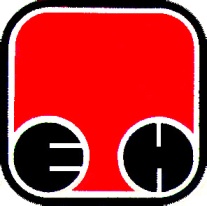 ЈАВНО ПРЕДУЗЕЋЕ "ЕЛЕКТРОПРИВРЕДА СРБИЈЕ"ПРИВРЕДНО ДРУШТВО "ТЕРМОЕЛЕКТРАНЕ НИКОЛА ТЕСЛА" Д.О.О ОБРЕНОВАЦБОГОЉУБА УРОШЕВИЋА  ЦРНОГ БРОЈ 44, 11500 ОБРЕНОВАЦ  телефакс: 011/8754-979      e-mail: vesna.stojanovic@tent.rsКОНКУРСНА ДОКУМЕНТАЦИЈАЈавна набавка број: 100618/2015Члан 36. став 1. тачка 2. ЗЈНПреговарачки поступак без објављивања позива за подношење понуда  
Предмет јавне набавке: Резервни делови вентила  SulzerОбреновац, ЈУН 2015.год.         На основу члана 36. став 1. тачка 2) и члана 61. Закона о јавним набавкама („Сл. гласник РС” бр. 124/2012, у даљем тексту: ЗЈН), члана 5. Правилника о обавезним елементима конкурсне документације у поступцима јавних набавки и начину доказивања испуњености услова („Сл. гласник РС” бр. 29/2013), Мишљења Управе за јавне набавке број 404-02-1141/15 од 08.04.2015. о основаности примене преговарачког поступка, Одлуке о покретању поступка јавне набавке број 100618/2015  и Решења о образовању комисије за јавну набавку 19068 од 10.06.2015., припремљена је:КОНКУРСНА ДОКУМЕНТАЦИЈАза преговарачки поступак без објављивања позива за подношење понуда  ЈН бр.100618/2015 Конкурсна документација садржи:Kонкурсна документација  ОПШТИ ПОДАЦИ О ЈАВНОЈ НАБАВЦИОбреновац, ЈУН 2015.год.Kонкурсна документација  ПОДАЦИ О ПРЕДМЕТУ ЈАВНЕ НАБАВКЕОбреновац, ЈУН 2015.год.Kонкурсна документација УПУТСТВО ПОНУЂАЧИМА КАКО ДА САЧИНЕ ПОНУДУОбреновац, ЈУН 2015.год.На основу члана 61. став 4. тачка 1. Закона о јавним набавкама („Сл. гласник РС” бр. 124/2012, удаљем тексту: ЗЈН) и члана 8. Правилника о обавезним елементима конкурсне документације у поступцима јавних набавки и начину доказивања испуњености услова („Сл. гласник РС” бр. 29/2013), доноси се Упутство понуђачима како да сачине понуду3.1. ПОДАЦИ О ЈЕЗИКУ НА КОЈЕМ ПОНУДА МОРА ДА БУДЕ САСТАВЉЕНАПонуда може бити сачињена на српском или енглеском  језику.Ино Понуђач може доказе дефинисане обавезним и додатним условима из тачке 77. ЗЈН као и остала документа тражена конкурсном докуметацијом (нпр. Каталози, сертификати,...) доставити и на језику земље Понуђача. Уколико Наручилац у поступку прегледа и оцене утврди да би део документације требало превести на српски или енглески језик, Наручилац ће од Понуђача захтевати да у примереном року достави тражени превод.3.2. ПОДНОШЕЊЕ ПОНУДЕ И ПОПУЊАВАЊЕ ОБРАЗАЦА ДАТИХ У КОНКУРСНОЈ ДОКУМЕНТАЦИЈИПонуда се доставља у писаном облику, у једном примерку, на обрасцу из конкурсне документације и мора бити јасна и недвосмислена, читко попуњена-откуцана или написана необрисивим мастилом, оверена и потписана од стране овлашћеног лица понуђача.Уколико је неопходно да понуђач исправи грешке које је направио приликом састављања понуде и попуњавања образаца из конкурсне документације, дужан је да поред такве исправке стави потпис особе или особа које су потписале образац понуде и печат понуђача.Понуда се саставља тако што понуђач уписује тражене податке у обрасце који су саставни део конкурсне документације. Пожељно је да сви документи поднети уз понуду буду повезани траком-спиралом у целини и запечаћени, тако да се не могу накнадно убацити, одстранити или заменити појединачни листови, односно прилози, а да се видно не оштете листови или печат.Понуђач подноси понуду у затвореној коверти, тако да се при отварању може проверити да ли је затворена онако како је предата.Понуђач понуду подноси непосредно или путем поште у затвореној коверти или кутији, затворену на начин да се приликом отварања понуда може са сигурношћу утврдити да се први пут отвара. Понуда се подноси на адресу наручиоца – Богољуба Урошевића Црног 44, 11500 Обреновац, са назнаком ,,Понуда за јавну набавку добара „Резервни делови вентила  Sulzer“: ЈН бр.100618/2015 - НЕ ОТВАРАТИ, уручити Весни Стојановић”На полеђини коверте или на кутији навести назив понуђача, адресу и телефон, као и име и презиме овлашћеног лица за контакт. Понуда се сматра благовременом уколико је примљена од стране наручиоца до 06.07.2015. год. до 11:30 часова Наручилац ће одбити све неблаговремен понуде, с тим да ће исте након окончања поступка отварања понуда, неотворене вратити понуђачу, са назнаком на коверти понуде да је неблаговремена.Благовремена понуда је понуда која је примљена од стране наручиоца у року одређеном у позиву за подношење понуда.Одговарајућа понуда је понуда која је благовремена и за коју је утврђено да потпуно испуњава све техничке спецификације.Прихватљива понуда је понуда која је благовремена, коју наручилац није одбио због битних недостатака, која је одговарајућа, која не ограничава, нити условљава права наручиоца или обавезе понуђача и која не прелази износ процењене вредности јавне набавке.Наручилац ће одбити неприхватљиву понуду.Наручилац ће понуду одбити ако:понуђач не докаже да испуњава обавезне услове за учешће;ако понуђач није доставио изјаве и обрасце тражене конкурсном документацијом и то: Изјаву о испуњавању услова по члана 75. став 2. ЗЈН,Образац понуде,Образац структуре понуђене цене са упутством како да се попуни,Образац изјаве о независној понуди;		4) ако је понуђени рок важења понуде краћи од рока предвиђеног конкурсном документацијом;		5) ако понуда садржи друге битне недостатке због којих није могуће утврдити стварну садржину понуде.	3.3. ВАРИЈАНТЕ ПОНУДЕПонуда са варијантама није допуштена.3.4. ИЗМЕНЕ, ДОПУНЕ И ОПОЗИВ ПОНУДЕПонуђач може да измени, допуни или повуче понуду писаним обавештењем пре истека рока за подношење понуда.Уколико се измена понуде односи на понуђену цену, цена мора бити изражена у динарском износу/еврима, а не у процентима.Свако обавештење о изменама, допунама или повлачењу понуде биће припремљено, означено и достављено са ознаком на коверти “Измена понуде” или “Повлачење понуде за јавну набавку – Набавка Понуда за јавну набавку добара Резервни делови вентила  Sulzer, ЈН100618/2015 – НЕ ОТВАРАТИ уручити Весни Стојановић”.Понуда не може бити измењена после истека рока за подношење понуда.3.5. ОСТАЛИ ЗАХТЕВИ НАРУЧИОЦАНачин и услови плаћања: Наручилац се обавезује да плаћање уговорене цене изврши у еврима. Дозвољени аванс у висини 10% од укупно уговорене вредности. Услов за исплату аванса је достављање одговарајућег предрачуна и достављање банкарске гаранције за повраћај авансног плаћања у висини уговореног аванса и банкарске гаранције за добро извршење посла. Остатак од укупно уговорене вредности  платиће се након испоруке по основу  фактура у року од 30 дана,  Аванс ће се правдати пропорционално, односно исплата по рачуну обавиће се по одбитку процентуалног дела примљеног аванса. Плаћање се врши у складу са Законом о роковима измирења новчаних обавеза у комерцијалним трансакцијама (“Сл. гласник РС“ број 119/12).Гарантни период:   Гарантни рок: 12 месеци од дана испоруке.Рок испоруке добара:  Крајњи рок испоруке је  3 мeсeцa oд дана потписивања уговора. Место испоруке добара и паритет:Понуда се даје на паритету DАP TEНТ В, INCOTERMS 2010.           Место испоруке је ТЕНТ Б УшћеПродавац ће за све робе које испоручује током реализације уговора прибавити о свом трошку сертификат о пореклу EUR 1.Уколико Продавац не прибави горе наведени сертификат EUR 1 дужан је  да сноси све зависне трошкове који би услед тога могли настати.Важност понуде:Рок важења понуде обавезно се наводи у понуди и не може бити краћи од 45 (четрдесетпет) дана од дана отварања понуде. У случају истека рока важења понуде, наручилац је дужан да у писаном облику затражи од понуђача продужење рока важења понуде.Понуђач који прихвати захтев за продужење рока важења понуде не може мењати понуду.3.6. НАЧИН ОЗНАЧАВАЊА ПОВЕРЉИВИХ ПОДАТАКАСвака страница понуде која садржи податке који су поверљиви за понуђача треба у горњем десном углу да садржи ознаку ,,ПОВЕРЉИВО” у складу са чланом 14. ЗЈН-а.Неће се сматрати поверљивим докази о испуњености обавезних услова, цена и други подаци из понуде који су од значаја за примену елемената критеријума и рангирање понуде.Наручилац je дужан да чува као поверљиве све податке о понуђачима садржане упонуди који су посебним прописом утврђени као поверљиви и које је као такве понуђач означио у понуди.Наручилац ће одбити да да информацију која би значила повреду поверљивости података добијених у понуди.Наручилац ће чувати као пословну тајну имена заинтересованих лица, понуђача и податке о поднетим понудама до отварања понуда.   3.7. ВАЛУТА И НАЧИН НА КОЈИ МОРА БИТИ НАВЕДЕНА И ИЗРАЖЕНА     ЦЕНА У ПОНУДИЦена и све остале вредности у понуди морају бити исказане у еврима. Цена je фиксна током целог периода важења уговора.У случају да понуђач даје попуст на понуђену цену, исти мора бити урачунат у цену дату у понуди. .3.8. НЕУОБИЧАЈЕНО НИСКА ЦЕНААко је у понуди исказана неуобичајено ниска цена, наручилац ће поступити у складу са чланом 92. Закона о јавним набавкама. 3.9. ОБАВЕЗНА СРЕДСТВА ОБЕЗБЕЂЕЊА ИСПУЊЕЊА ОБАВЕЗА ПОНУЂАЧА И ДОБАВЉАЧАИзабрани понуђач је дужан да достави:1)	Банкарску гаранцију за повраћај авансног плаћања - Изабрани понуђач се обавезује да, пре уплате аванса од стране наручиоца, наручиоцу достави банкарску гаранцију за повраћај авансног плаћања, која ће бити са клаузулама: неопозива,безусловна,наплатива на први позив и без права на приговор. Банкарска гаранција за повраћај авансног плаћања издаје се у висини плаћеног аванса са ПДВ-ом и мора да траје наjкраће до правдања аванса. Наручилац се обавезује да ће вратити изабраном понуђачу банкарску гаранцију за повраћај аванса у тренутку када од изабраног понуђача прихвати фактуру за испоручена добра/извршене  услуге/изведене радове у висини датог аванса.Банкарска гаранција за уплаћени аванс може се смањити ако та гаранција покрива сукцесивне испоруке или ситуационо извођење радова. У том случају мора бити наведен начин смањивања вредности гарантованог аванса.2)	Банкарску гаранцију за добро извршење послаИзабрани понуђач се обавезује да у року од 15 дана од дана закључења уговора  преда наручиоцу банкарску гаранцију за добро извршење посла, која ће бити са клаузулама: неопозива, безусловна, наплатива на први позив и без права на приговор. Банкарска гаранција за добро извршење посла издаје се у висини од 10% од укупне вредности уговора без ПДВ, са роком важности који је 30 (тридесет) дана дужи од истека рока за коначно извршење посла. Ако се за време трајања уговора промене рокови за извршење уговорне обавезе, важност банкарске гаранције за добро извршење посла мора да се продужи.Понуђач може поднети гаранције стране банке само ако је тој банци додељен кредитни рејтинг коме одговара најмање ниво кредитног квалитета 3 (инвестициони ранг).Кредитни рејтинг из предходног става додељује рејтинг агенција која се налази на листа подобних агенција за рејтинг коју је у складу с прописима објавила Народна банка Србије или посебна рејтинг агенција која се налази на листи регистрованих И сертификованих рејтинг агенција  коју је објавило Европско тело за хартије од вредности и тржиште (ЕСМА).3.10. ДОДАТНО ОБЕЗБЕЂЕЊЕ ИСПУЊЕЊА УГОВОРНИХ ОБАВЕЗА - ВАЖИ САМО ЗА ПОНУЂАЧЕ КОЈИ СЕ НАЛАЗЕ НА СПИСКУ НЕГАТИВНИХ РЕФЕРЕНЦИУколико уговор буде додељен понуђачу који се налази на списку негативних референци који води Управа за јавне набавке а који има негативну референцу за предмет који није истоврстан предмету конкретне јавне набавке исти је дужан да у року од 15 дана од дана закључења уговора преда наручиоцу банкарску гаранцију за добро извршење посла, која ће бити са клаузулама: неопозива, безусловна, наплатива на први позив и без права на приговор. Банкарска гаранција за добро извршење посла издаје се у висини од 15% од укупне вредности уговора без ПДВ, са роком важности који је 30 (тридесет) дана дужи од истека рока за коначно извршење посла. Ако се за време трајања уговора промене рокови за извршење уговорне обавезе, важност банкарске гаранције за добро извршење посла мора да се продужи.3.11. ДЕФИНИСАЊЕ ПОСЕБНИХ ЗАХТЕВА, УКОЛИКО ИСТИ ПОСТОЈЕ, У ПОГЛЕДУ ЗАШТИТЕ ПОВЕРЉИВОСТИ ПОДАТАКА КОЈЕ НАРУЧИЛАЦ СТАВЉА ПОНУЂАЧИМА НА РАСПОЛАГАЊЕПодаци који се налазе у конкурсној документацији нису поверљиви.3.12. ДОДАТНЕ ИНФОРМАЦИЈЕ И ПОЈАШЊЕЊА У ВЕЗИ СА ПРИПРЕМАЊЕМ ПОНУДЕЗаинтересовано лице може у складу са чланом 63. став 2. ЗЈН, искључиво у писаном облику, тражити од Наручиоца додатне информације или појашњења у вези са припремањем понуде, најкасније пет дана пре истека рока за подношење понуде. Наручилац је дужан да заинтересованом лицу у року од три дана од дана пријема захтева, пошаље одговор у писаном облику и да истовремено објави ту информацију на Порталу јавних набавки и на својој интернет страници.Комуникација са Наручиоцем врши се искључиво на начин одређен чланом 20. ЗЈН, односно писаним путем, путем поште, електронске поште или факсом. Тражење додатних информација и појашњења телефоном није дозвољено.Ако наручилац у року предвиђеном за подношење понуда измени или допуни конкурсну документацију, дужан је да без одлагања измене или допуне објави на Порталу јавних набавки и на својој интернет страници. Ако наручилац измени или допуни конкурсну документацију осам или мање дана пре истека рока за подношење понуда, наручилац је дужан да продужи рок за подношење понуда и објави обавештење о продужењу рока за подношење понуда.3.13. ДОДАТНА ОБЈАШЊЕЊА ОД ПОНУЂАЧА ЗА ОЦЕНУ ПОНУДАНаручилац може да захтева од понуђача додатна објашњења у складу са чланом 93. Став 1. ЗЈН, која ће му помоћи при прегледу, вредновању и упоређивању понуда, а може да врши и контролу (увид) код понуђача, односно његовог подизвођача.Наручилац не може да захтева, дозволи или понуди промену елемената понуде који су од значаја за примену критеријума за доделу уговора, односно промену којом би се понуда која је неодговарајућа или неприхватљива учинила одговарајућом, односно прихватљивом, осим ако другачије произлилази из природе поступка јавне набавке.Наручилац може уз сагласност понуђача да изврши исправке рачунских грешака уочених приликом разматрања понуде по окончаном поступку отварања понуда.У случају разлике измешу јединичне и укупне цене, меродавна је јединична цена.3.14. НЕГАТИВНЕ РЕФЕРЕНЦЕ – НЕИЗВРШЕЊЕ ОБАВЕЗА ПО РАНИЈЕ ЗАКЉУЧЕНИМ УГОВОРИМАНаручилац ће одбити понуду уколико поседује доказ који потврђује да понуђач није испуњавао своје обавезе по раније закљученим уговорима о јавним набавкама који су се односили на исти предмет набавке, за период од претходне три године.	Доказ може бити:	1. правоснажна судска одлука или одлука другог надлежног органа;	2. исправа о реализованом средству обезбеђења испуњења обавеза у поступку јавне набавке или испуњења уговорних обавеза;	3. исправа о наплаћеној уговорној казни;	4. рекламације потрошача, односно корисника, ако нису отклоњене у уговореном року;	5. извештај надзорног органа о изведеним радовима који нису у складу са пројектом, односно уговором;	6. изјава о раскиду уговора због неиспуњења обавеза дата на начин и под условима предвиђеним законом којим се уређују облигациони односи;	7. доказ о ангажовању на извршењу уговора о јавној набавци лица која нису означена у понуди као подизвођачи, односно чланови групе понуђача.Наручилац ће понуду понуђача који је на списку негативних референци одбити као неприхватљиву ако је предмет јавне набавке истоврстан предмету за који је понуђач добио негативну референцу.3.15. КРИТЕРИЈУМ ЗА ДОДЕЛУ УГОВОРА:Критеријум за оцењивање понуда је најнижа понуђена цена.3.16. ОБАВЕЗЕ ПОНУЂАЧА ПО ЧЛАНУ 74. СТАВ 2. И 75. СТАВ 2. ЗЈН-АНакнаду за коришћење патената, као и одговорност за повреду заштићених права интелектуалне својине трећих лица сноси Понуђач.Понуђач је дужан да у понуди изричито наведе да је поштовао обавезе које произлазе из важећих прописа о заштити на раду, запошљавању и условима рада, заштити животне средине, као и да гарантује да је ималац права интелектуалне својине. Образац изјаве је дат на обрасцу бр. 5. 3.17. РАЗЛОЗИ ЗА ОДБИЈАЊЕ ПОНУДЕПонуда ће бити одбијена ако је неблаговремена, неприхватљива или неодговарајућа.Ако се понуђач не сагласи са исправком рачунских грешака.Ако има битне недостатке сходно члану 106. ЗЈН.3.18. ЗАХТЕВ ЗА ЗАШТИТУ ПРАВАЗахтев за заштиту права подноси се Републичкој комисији, а предаје наручиоцу. Подносилац захтева за заштиту права дужан је да на рачун буџета Републике Србије, број рачуна: : 840-30678845-06, шифра плаћања: 153, позив на број 97 50-016, сврха уплате: Републичка административна такса, прималац уплате: Буџет Републике Србије, уплати таксу у износу од 40.000,00 динара.Захтев за заштиту права којим се оспорава врста поступка, садржина позива за подношење понуда или конкурсне документације сматраће се благовременим уколико је примљен од стране наручиоца најкасније 7 (седам) дана пре истека рока за подношење понуда без обзира на начин достављања.После доношења одлуке о додели уговора из чл. 108. Закона или одлуке о обустави поступка јавне набавке из чл. 109. Закона, рок за подношење захтева за заштиту права је 10 дана од дана пријема одлуке за учеснике поступка, односно 10 дана од дана објављивања одлуке о додели уговора на Порталу јавних набавки за подносиоце који нису учествовали у преговарачком поступку.Захтевом за заштиту права не могу се оспоравати радње наручиоца предузете у поступку јавне набавке ако су подносиоцу захтева били или могли бити познати разлози за његово подношење пре истека рока за подношење захтева из члана 149. став 3. Закона о јавним набавкама, а подносилац захтева га није поднео пре истека тог рока.Ако је у истом поступку јавне набавке поново поднет захтев за заштиту права од стране истог подносиоца захтева, у том захтеву се не могу оспоравати радње наручиоца за које је подносилац захтева знао или могао знати приликом подношења претходног захтева.О поднетом захтеву за заштиту права наручилац обавештава све учеснике у поступку јавне набавке, односно објављује обавештење о поднетом захтеву на Порталу јавних набавки, најкасније у року од 2 (два) дана од дана пријема захтева за заштиту права.3.19. ОБУСТАВЉАЊЕ ПОСТУПКА ЈАВНЕ НАБАВКЕНаручилац ће обуставити поступак јавне набавке на основу извештаја о стручној оцени понудe у складу са чланом 109. ЗЈН.Наручилац је дужан да у одлуци о обустави поступка јавне набавке одлучи о трошковима понуде из члана 88. став 3. овог Закона.3.20. УВИД У ДОКУМЕНТАЦИЈУПонуђач има право да изврши увид у документацију о спроведеном поступку јавне набавке после доношења одлуке о додели уговора, односно одлуке о обустави поступка о чему може поднети писмени захтев наручиоцу.Наручилац је дужан да лицу из става 1. овог члана, омогући увид у документацију и копирање документације из поступка о трошку подносиоца захтева, у року од два дана од дана пријема писаног захтева, уз обавезу да заштити податке у складу са чланом 14. ЗЈН.3.21. ЕЛЕМЕНТИ  УГОВОРА О КОЈИМА ЋЕ СЕ ПРЕГОВАРАТИ И НАЧИН ПРЕГОВАРАЊАЕлементи уговора о којима ће се преговарати уз поштовање минимума услова предвиђених конкурсном документацијом су:ЦенаНачин и рок плаћања Рок и начин испорукеГарантни периодНадлежност у случају спораФинансијско обезбеђењеОдговорност уговорних странаНачин преговарања: Поступак преговарања ће се обавити након окончања поступка отварања понуда, са овлашћеним представником понуђача директно или електронским путем. Писано овлашћење за преговарање мора бити оверено и потписано од стране законског заступника понуђача. Понуђена цена не може бити виша од цене исказане у достављеној понуди.Преговарање ће се обавити о напред наведеним елементима преговарања. У записник о преговарању уноси се сваки елемент преговарања.Записник о преговарању потписују овлашћени представници наручиоца - чланови комисије за јавну набавку и овлашћени представник понуђача који преузима примерак записника. Коначни текст уговора дефинише се у складу са понудом, моделом уговора, као и записником са преговарања .Саставни део Уговора чини изабрана понуда са техничком спецификацијом, Записник о спроведеном преговарачком поступку.3.22. ЗАКЉУЧЕЊЕ УГОВОРАУговор ће бити закључен најкасније у року од 8 (осам) дана од дана истека рока за подношење захтева за заштиту права из члана 149. Закона.Чланови и заменици комисије:КОНКУРСНА ДОКУМЕНТАЦИЈА4. Образац понудеОбреновац, ЈУН 2015.год.    ПОНУДА БР. ________ од __.__.2015. године   			     По јавној набавци број  100618/2015   Напомена: Понуђач даје понуду у складу са захтевима који су дефинисани у  одељку 11. ове конкурсне документације – техничка спецификација                                                                                УКУПНО:____________________ евраРок и начин плаћања (у складу са чл. 3.9 одељка 3. УПУТСТВО ПОНУЂАЧИМА КАКО ДА САЧИНЕ ПОНУДУ):                                                     .................................................................................................................................. 
.................................................................................................................................Важност понуде (не краће од  45 дана од дана отварања понуда): ____ дана од дана отварања понуда Рок  испоруке добара:  ..................................................................................................................................................................................................................................................................Гарантни период (у складу са чл. 3.9 одељка 3. УПУТСТВО ПОНУЂАЧИМА КАКО ДА САЧИНЕ ПОНУДУ): ..............................................................................................................................................Место  испоруке  добара и паритет: (  DAP TENT В, Incoterms 2010огранак друштва ТЕНТ Б.)........................................................................................................................................ Остало:У случају да понуђена цена укључује увозну царину и друге дажбине понуђач је дужан да те трошкове одвојено искаже у динарима и исти износе: _________________________________ (члан 19. став 4. ЗЈН).  _______________________________________________________________________________________________________________________________________________________________________________________________________________________Датум 					 Понуђач   М. П.   __________________________	  		                                                ________________________________				              М.П.                    Подизвођач						      ________________________________Напомена:- Уколико понуђачи подносе заједничку понуду, група понуђача може да се определи да образац понуде потписују и печатом оверавају сви понуђачи из групе понуђача или група понуђача може да овласти једног понуђача из групе понуђача из групе који ће потписати и печатом оверити образац понуде.Уколико понуђач подноси понуду са подизвођачем овај образац потписују и оверавају печатом понуђач и подизвођач.Kонкурсна документација5. УСЛОВИ ЗА УЧЕШЋЕ У ПОСТУПКУ ЈАВНЕ НАБАВКЕ ИЗ ЧЛAНА 75. ЗЈН-А И УПУТСТВО КАКО СЕ ДОКАЗУЈЕ ИСПУЊЕНОСТ ТИХ УСЛОВАОбреновац, ЈУН 2015.год.Понуђач у поступку јавне набавке мора доказати:Напомене:Понуда понуђача који не докаже да испуњава наведене обавезне услове (тачке од 1 до 5 овог обрасца)  биће одбијена као неприхватљива.ДРУГИ ДОКАЗИ И ОБРАСЦИ КОЈЕ ПОНУЂАЧ МОРА ДА ДОСТАВИ У ПОНУДИ:Образац понуде - образац бр. 1.Образац структуре понуђене цене, са упутством како да се попуни - образац бр. 3.Образац изјаве о независној понуди -образац бр. 5.Образац изјаве о обавезама понуђача на основу члана 75. став 2. ЗЈН-а -образац бр. 6.ДОКАЗИ КОЈЕ ПОНУЂАЧИ НЕ МОРАЈУ ДА ДОСТАВЕ:Понуђач не мора да достави образац трошкова припреме понуде (образац бр. 4)" Наручилац неће одбити понуду као неприхватљиву, уколико не садржи доказ одређен конкурсном документацијом, ако понуђач наведе у понуди интернет страницу на којој су подаци који су тражени у оквиру услова јавно доступни.ФОРМА ДОКАЗАДокази о испуњености услова који су тражени у овом обрасцу могу се достављати у неовереним копијама, а наручилац може пре доношење одлуке о додели уговора захтевати од понуђача чија је понуда оцењена као најповољнија, да достави на увид оригинал или оверену кипију свих или појединих достављених доказа.СТРАНИ ПОНУЂАЧИАко се у држави у којој понуђач има седиште не издају тражени докази, понуђач може, уместо доказа, приложити своју писану изјаву, дату под кривичном и материјалном одговорношћу оверену пред судским или управним органом, јавним бележником или другим надлежним органом те државе.Ако понуђач има седиште у другој држави, наручилац може да провери да ли су документи којима понуђач доказује испуњеност тражених услова издати од стране надлежних органа те државе.ПРОМЕНЕПонуђач је дужан да без одлагања писмено обавести наручиоца о било којој промени у вези са испуњеношћу услова из поступка јавне набавке, која наступи до доношења одлуке, односно закључења уговора, односно током важења уговора о јавној набавци и да је документује на прописани начин.Чланови и заменици комисије:6.Kонкурсна документација ОБРАЗАЦ СТРУКТУРЕ ПОНУЂЕНЕ ЦЕНЕ СА УПУТСТВОМ КАКО ДА СЕ ПОПУНИОбреновац, ЈУН 2015.год.                       За понуду бр._____________ од______________год.(I део)(II део)Упуство за попуњавање обрасца структуре цене:(I део структуре цене)Понуђач треба да попуни образац структуре цене тако што ће:-	у колону 4. уписати колико износи јединична цена без ПДВ за сваки тражени артикал,-	у колону 5. уписати колико износи јединична цена са ПДВ за сваки тражени артикал,-	у колони 6. уписати колико износи укупна цена без ПДВ  за сваки тражени артикал-	у колони 7. уписати колико износи укупна цена са ПДВ  за сваки тражени артикал-	у последњем реду табеле уписати укупну цену без ПДВ и укупну цену са ПДВ, које истовремено представљају и цене дате у обрасцу понуде.(II део структуре цене):Понуђач треба да искаже наведене трошкове у %. Уколико има и неких других трошкова који нису наведени у II делу образца структуре цене понуђач их може исказати. М.П.              	                          Потпис одговорног лица понуђача:                                                            ..................................................................Kонкурсна документација 7. ОБРАЗАЦ ТРОШКОВА ПРИПРЕМЕ ПОНУДЕОбреновац, ЈУН 2015.год.У овом обрасцу Понуђач може да искаже трошкове припреме понуде који се састоје од трошкова израде узорка или модела, ако су израђени у складу са техничким спецификацијама наручиоца и трошкова прибављања средства обезбеђења.Ако поступак јавне набавке буде обустављен из разлога који су на страни Наручиоца, наручилац је,сходно члану 88. став 3. ЗЈН-а, дужан да понуђачу надокнади трошкове израде узорка или модела, ако су израђени у складу са техничким спецификацијама наручиоца и трошкове прибављања средства обезбеђења, под условом да је понуђач тражио накнаду тих трошкова у својој понуди.Датум 					              ПонуђачМ. П. ________________________			 ________________________________Напомена: достављање овог обрасца није  обавезноKонкурсна документација 8.	ОБРАЗАЦ ИЗЈАВЕ О НЕЗАВИСНОЈ ПОНУДИОбреновац, ЈУН 2015.год.На основу члана 26. Закона о јавним набавкама__________________________________________________________ (навести назив и адресу понуђача)даје следећу изјаву:ИЗЈАВАПод пуном материјалном и кривичном одговорношћу ПОТВРЂУЈЕМ да сам у поступку јавне набавке „Резервни делови вентила  Sulzer“ понуду поднео независно, без договора са другим понуђачима или заинтересованим лицима.Датум 		           Понуђач________________                        М.П.                                                                              __________________Напомена: услучају постојања основане сумње у истинитост изјаве о независној понуди, наручулац ће одмах обавестити организацију надлежну за заштиту конкуренције.Организација надлежна за заштиту конкуренције, може понуђачу, односно заинтересованом лицу изрећи меру забране учешћа у поступку јавне набавке ако утврди да је понуђач, односно заинтересовано лице повредило конкуренцију у поступку јавне набавке у смислу закона којим се уређује заштита конкуренције. Мера забране учешћа у поступку јавне набавке може трајати до две године.Повреда конкуренције представља негативну референцу, у смислу члана 82. став 1. тачка2) Закона. Kонкурсна документација9. ОБРАЗАЦ ИЗЈАВЕ О ОБАВЕЗАМА ПОНУЂАЧА НА ОСНОВУ ЧЛ. 75. СТАВ 2. ЗЈНОбреновац, ЈУН 2015.год.На основу члана 75. став 2. Закона о јавним набавкама(навести назив и адресу понуђача)даје следећу изјаву:ИЗЈАВАПоштовао сам обавезе које произлазе из важећих прописа о заштити на раду, запошљавању и условима рада, заштити животне средине и гарантујем да сам ималац права интелектуалне својине.          Датум 		           Понуђач________________                        М.П.                                                                                __________________Kонкурсна документација 10. МОДЕЛ УГОВОРА Обреновац, ЈУН 2015.год.УГОВОР О КУПОПРОДАЈИ(намена Р)Закључен између:1.ЈП ЕПС Београд - Привредно друштво «ТЕРМОЕЛЕКТРАНЕ НИКОЛА ТЕСЛА» д.о.о.са седиштем у Обреновцу, Богољуба Урошевића Црног 44, матични број 7802161, ПИБ 101217456,  кога заступа  в.д. дирeктoрa TEНT д.o.o. Mихaилo Никoлић,  дипл.инж., дипл.инж. електротехнике (у даљем тексту: Купац), с једне стране и2. ..........................................................  са …………………………………………, матични број ..............................ПИБ .........................................  кога заступа директор  ……………………… (у даљем тексту: Продавац), с друге стране, а на следећи начин:УВОДНЕ ОДРЕДБЕЧлан 1.Уговорне стране констатују:да је Купацпо НН бр. 100618/2015 од 27.02.2015 године у складу са чланом 53 ЗЈН,и Одлуком о покретању поступка бр. ..............од ........................... године покренуо поступак набавке и на основу позива за подношење понуда спровео преговарачки поступак без објављивања позива за подношење понуда члан 36. став 1. тачка 2.да је Продавац Да је Продавац доставио Понуду бр. ................... од .........................године, да у спроведеном преговарачком поступку Продавац понуду изменио/није изменио  и да је о томе сачињен Записник о преговарању од .................. и да понуда  бр. ................. од ................године заједно са записником са преговарања представља коначну понуду  Продавца  (у даљем тексту: Понуда);да понуда Продавца у потпуности одговара техничким спецификацијама и другим захтевима из конкурсне документације, која се налази у прилогу и чини саставни део овог уговора;да је Купац у складу са чланом 108. ЗЈН на основу понуде Продавца и Одлуке о додели уговора бр. ......... од .................... године изабрао Продавца за испоруку добара наведених у члану 2.ПРЕДМЕТ УГОВОРАЧлан 2.Предмет уговора је набавка резервних делова вентила  Sulzer по понуди број ..........................од ..................године.ОБИМ  ИСПОРУКЕЧлан 3.Продавац се обавезује да изврши испоруку добара из чл. 2. овог уговора у обиму наведеном у прихваћеној понуди означеној у члану 1. уговора. Продавац ће за све робе које испоручује током реализације уговора прибавити о свом трошку сертификат о пореклу ЕУР 1.Уколико Продавац не прибави горе наведени сертификат ЕУР 1 дужан је  да сноси све зависне трошкове који би услед тога могли настати.ЦЕНАЧлан 4.Купац се обавезује да Продавцу на име цене за испоруку добара која су предмет овог уговора плати износ од ................. EUR на паритету DAP ТЕNТ В INCOTERMS 2010. Цена је фиксна током целог периода важења уговора.НАЧИН ФАКТУРИСАЊАЧлан 5.Код испостављања рачуна Продавац се позива на број Уговора. НАЧИН  И РОК  ПЛАЋАЊАЧлан 6.Купац се обавезује да цену из чл. 4. овог Уговора плати на следећи начин: Авансно  10% од укупно уговорене вредности уз  доставу одговарајућег предрачуна и достављање банкарске гаранције за повраћај аванса у висини траженог аванса и банкарску гаранцију за добро извршења посла.Остатак од укупно уговорене вредности  платиће се након испоруке по основу  фактура у року од 30 дана,  Аванс ће се правдати пропорционално, односно исплата по рачуну обавиће се по одбитку процентуалног дела примљеног аванса. камату.РОК И МЕСТО ИСПОРУКЕ Члан 7.Продавац се обавезује да  предмет овог уговора испоручи 3 мeсeцa oд дана потписивања уговора. Место испоруке је  ТЕНТ Б УшћеПродавац ће обезбедити стандардно паковање на начин којим ће се спречити оштећење или погоршање квалитета робе у току транспорта и омогућити једноставан истовар и исправну индентификацију робе, у складу са отпремним инструкцијама Наручиоца.Најмање 7 (седам) дана пре испоруке добара на одредишно место Продавац ће Наручиоцу доставити детаљно обавештење о испоруци.  Продавац је дужан да уз сваку испоруку достави, у оригиналу, следећу документацију:а.	Фактуру Продавца која садржи опис испоруке, количину, јединичну цену, вредност испоруке и позицију из понуде на коју се испорука односи; б.	Транспортни документ (за превоз камионом – ЦМР, за превоз железницом – ЦИМ, отпремницу и сл.);ц.	Уверење о пореклу;д.	Пакинг листу;Копије горе наведених докумената Продавац треба да достави Наручиоцу најмање 24 (двадесет четири) сата пре приспећа добара у одредишно место. Продавац сноси све трошкове настале услед недостављања наведених докумената у наведеном уговореном  року. Наручилац је дужан да изда отпремне инструкције Продавцу најкасније  15 дана пре уговореног рока испоруке.Испорука добара из члана 1. и члана 2. овога уговора извршиће са на следећи начин: а)  самостално.б)  са следећим понуђачима ______________________________________в)  са следећим подизвођачима ___________________________________  СРЕДСТВА ФИНАНСИЈСКОГ ОБЕЗБЕЂЕЊА	Члан 8.	Продавац се обавезује да, пре уплате аванса од стране Купца, купцу достави банкарску гаранцију за повраћај авансног плаћања, која ће бити са клаузулама: неопозива,безусловна,наплатива на први позив и без права на приговор. Банкарска гаранција за повраћај авансног плаћања издаје се у висини плаћеног аванса и мора да траје наjкраће до правдања аванса. Купац се обавезује да ће вратити Продавцу банкарску гаранцију за повраћај аванса у тренутку када од Продавца прихвати фактуру за испоручена добра у висини датог аванса.Банкарска гаранција за уплаћени аванс може се смањити ако та гаранција покрива сукцесивне испоруке.. У том случају мора бити наведен начин смањивања вредности гарантованог аванса.Продавац је дужан да Купцу, у року до 15 дана од потписивања уговора, достави и банкарску гаранцију  за добро извршење посла, која ће бити са клаузулама: неопозива, безусловна, наплатива на први позив и без права на приговор. Банкарска гаранција за добро извршење посла издаје се у висини од 10% од вредности уговора без ПДВ, са роком важности који је 30 дана дужи од истека рока за коначно извршење посла. Ако се за време трајања уговора промене рокови за извршење уговорне обавезе, важност банкарске гаранције за добро извршење посла мора да се продужи. Продавац је сагласан да Купац реализује дате банкарске гаранције у случају да не дође до извршења овог уговора кривицом Продавца.КВАНТИТАТИВНИ И КВАЛИТАТИВНИ ПРИЈЕМЧлан 9.Продавац је дужан да сноси целокупну одговорност за квалитет предмета уговора, без обзра на то да ли Купац извршава или не извршава пријемну контролу и испитивање. Продавац је дужан да надокнади све трошкове које Купац може да има, директно или индиректно, услед неадекватног квалитета предмета уговора. Квантитативни и квалитативни пријем се извршава према процедури Купца. ГАРАНТНИ ПЕРИОДЧлан 10.Продавац гарантује квалитет испоручених добара за период од 12 месеци од дана испоруке.Гаранција важи под условима утврђеним у прихваћеној понуди, означеној у чл.1 уговора.У случају рекламације на испоручену робу, као и евентуалних кварова након пријема добара (скривених недостатака), примењују се одредбе Закона о облигационим односима које регулушу ову област,.  Важење наведене гаранције захтева поштовање смерница Продавца за уградњу, стартовање и одржавање и употребу опреме у складу са наведеним радним условима. Ова гаранција изричито не покрива набавку потрошне робе која је неопходна за преглед или одржавање било ког дела опреме, ефекте нормалног хабања или оштећења од честица (које настају приликом рада) или накнадну штету која је настала јер опрема није држана у добром стању.  У случају квара, Купац је дужан да обезбеди слободан и чист приступ роби на месту уградње (укључујући и скеле), као и све расположиве податке за подршку откривања узрока квара.УГОВОРНА КАЗНА ЗБОГ КАШЊЕЊА У ИСПОРУЦИ Члан 11Уколико Продавац у уговореном року не испоручи добра из члана 2. овог уговора, обавезан је да за сваку недељу закашњења плати Наручиоцу износ од 0,5 % од укупне вредности без ПДВ-а која је утврђена у члану 4. Уговора, с тим да укупан износ уговорне казне не може прећи 10% укупне вредности без ПДВ-а из члана 4. Уговора.Наручилац има право да захтева испуњење обавеза и уговорну казну.Наручилац не може захтевати уговорну казну због задоцњења ако је примио испуњење обавезе, а није без одлагања саопштио Продавцу да задржава своје право на уговорну казну.Став 1. овог члана уговора се не примењује ако је до задоцњења дошло из узрока за који Продавац не одговара.Право Наручиоца на наплату уговорне казне не утиче на право Наручиоца да захтева накнаду штете.РАСКИД УГОВОРАЧлан 12.У случају да и поред уговорне казне понашање Продавца буде такво да угрожава даље активности Купца за које је закључен уговор, Купац задржава право раскида уговора . и наплате банкарске гаранције  која је дата за добро извршење посла.Уговор ће се раскинути, ако Продавац није у могућности да испоручи добра која су предмет овога уговора, као и ако из његовог понашања произилази да не би изршио испоруку добара који су предмет овог уговора ни у накнадном року. 	У том случају Купац ће тражити надокнаду штете, сходно члану 11. став 1. овога уговора. Суспензија: Продавац има право да наплати Купцу паушалну накнаду од 1 % од уговорене цене месечно за било коју обуставу испоруке која се не може приписати Продавцу да покрије трошак Продавцу који је настао таквим одлагањем. Након нагомиланог укупног времена одлагања од 3 месеца Купац ćе или захтевати од Продавца да настави испуњење уговора, или Продавац може тражити раскид по властитом нахођењу уз накнаду свих завршених радова и за све трошкове настале током рада и за своје обавезе према под-  обављачима у вези са Уговором.Ограничење одговорности: Без обзира на било коју другу клаузулу у овом Уговору у супротном, максимална укупна одговорност продавца за било које и све штете и губитке не сме да прелази више од цене наруџбине или 50.000 евра, осим у случају грубе непажње и/ или намерне грешке и, осим за телесне повреде у мери изазване од стране Продавца.Ни Купац ни Продавац нису одговорни другој страни за последичне штете или индиректне губитке било које врсте, као што су али не ограничавајући се на губитак прихода или профита, губитак производње, губитак енергије, трошкова замене снаге, трошкове прекида пословања.Продавац неће бити одговоран уопште по било ком основу, ако су икакве штете и губици изазвани због тога што производ није правилно складиштен, не рукује се њиме правилно, неправилно уграђен, ако се њиме неправилно управља, неправилно се одржава и поправља од стране купца или било које друге странке према спецификацијама и приручнику.РЕШАВАЊЕ СПОРАЧлан 13.Све евентуалне спорове који настану у вези са извршењем овог уговора уговорне стране ће решавати споразумно при чему ће се за тумачење спорних ситуација користити комплетна конкурсна документација.Сви спорови који настају у вези са постојећим уговором морају се изнети пред Међународни арбитражни суд Међународне трговачке коморе и морају се решити према Правилима арбитраже Међународне трговачке коморе од стране три арбитра који су именовани у складу са поменутим правилима. Место арбитраже ће бити Женева (Швајцарска), а поступак ће се водити на енглеском језику.ОСТАЛЕ ОДРЕДБЕЧлан 14.Саставни део овог Уговора су:Понуда бр. ................. од ..................године;Записник са преговарања,Техничка спецификација;Средства финансијског обезбеђењаЗАВРШНЕ ОДРЕДБЕЧлан 15За све што овим уговором није предвиђено примениће се непосредно одговарајући законски прописи који ову област регулишу.Члан 16.Овај уговор је сачињен у 6 (шест) истоветних примерака од којих свака уговорна страна задржава по 3 (три) примерка за своје потребе.       ЗА ПРОДАВЦА		                                     ЗА КУПЦАназив банке, адреса филијале издаваоца или огранка)за: Јавно предузеће  "Електропривреда Србије"Београд Привредно друштво "Термоелектране Никола Тесла" д.о.о Богољуба Урошевића Црног 44, 11500 ОбреновацГАРАНЦИЈА ЗА ПОВРАЋАЈ АВАНСА БР.................Према нашем сазнању Ви сте закључили Уговор бр. ............... датиран ......(у даљем тексту: Уговор) са ................................................................./назив и  адреса компаније/  (у даљем тексту: Испоручилац) за ................................ (опис посла ) и према условима Уговора плаћање аванса у износу од ................./износ у цифрама/, који чини ...................% /.............процената/ од вредности Уговора, треба да буде извршено у корист Испоручиоца , уз подношење  гаранције за повраћај аванса  на исти износ.У складу са наведеним ми, ........................../назив и адреса банке/, овим неопозиво и безусловно гарантујемо да ћемо Вам, на Ваш први захтев, одричући се свих права на приговор и одбрану и упркос противљењу Испоручиоца, платити сваки  износ или износе који не прелази (е) укупан износ од .............................................................../износ у цифрама/(словима: ...........................................................................)по пријему вашег првог писменог захтева за плаћање и ваше писмене изјаве у којој се наводи: да је Испоручилац прекршио своју(е) обавезу (е) из Уговора, и у ком погледу је извршио прекршај.Због идентификације Ваш писмени захтев за плаћање мора нам бити поднет посредством ваше банке, која ће потврдити да су потписи на захтеву за плаћање аутентични и правно обавезујући за вашу фирму (установу).Ваш захтев за плаћање ће такође бити прихваћен уколико нам буде поднет прописно шифрованом СWИФТ поруком посредством банке, која потврђује да је ваш писмени захтев за плаћање нама проследјен препорученом поштом и да су потписи на захтеву аутентични и правно обавезујући за вашу фирму (установу).Услов за сваки захтев и плаћање по овој гаранцији је, да је аванс, који је горе наведен, примљен на рачун Испоручиоца бр.....................................код (назив и адреса банке)Ова Гаранција важи најкасније до ............................................. Сагласно томе, захтев за плаћање по овој Гаранцији морамо примити  најкасније тог датума, или пре тог датума. Гаранција се издаје лично Вама и не може се преносити или асигнирати.Ова Гаранција подпада под Једнообразна правила за гаранције на позив, Публикација бр.458.МТК                                                                                               Потпис за: Јавно предузеће  "Електропривреда Србије"Београд Привредно друштво "Термоелектране Никола Тесла" д.о.о Богољуба Урошевића Црног 44, 11500 ОбреновацГАРАНЦИЈА ЗА ДОБРО ИЗВРШЕЊЕ ПОСЛА БР....Према нашем сазнању Ви сте закључили Уговор бр. ...........од............(у даљем тексту: Уговор) са......................................................../назив и адреса компаније/ (у даљем тексту: Испоручилац) за ........................................... /опис посла / и сагласно условима Уговора гаранција за добро извршење посла треба да буде достављена од стране Испоручиоца на износ од .............................../износ у цифрама/    /који чини ..............% /.....процената/ од вредности Уговора.У складу са наведеним ми, ......................../назив банке и адреса банке/ овим, неопозиво и безусловно гарантујемо да ћемо Вам, на Ваш први захтев, одричући се свих права на приговор и одбрану и упркос противљењу Испоручиоца, платити сваки износ или износе, који не прелази(е) укупан  износ од .................................................../износ у цифрама/(словима: ............................................................)по пријему  вашег првог писменог захтева за плаћање и ваше писмене изјаве у којој се наводи: да је Испоручилац прекршио своју (е) обавезу (е) из Уговора , и у ком погледу је извршио прекршај.У циљу идентификације, Ваш писмени захтев за плаћање мора нам бити поднет посредством ваше банке која ће потврдити да су потписи на захтеву за плаћање аутентични и правно обавезујући за вашу фирму /установу.Ваш захтев за плаћање ће такође бити прихваћен уколико нам буде поднет прописно шифрованом СWИФТ поруком посредством банке, која потврђује да је ваш писмени захтев за плаћање нама прослеђен препорученом поштом и да су потписи на захтеву аутентични и правно обавезујући за вашу фирму/установу. Ова Гаранција важи најкасније до .....................Сагласно томе, захтев за плаћање по овој Гаранцији морамо примити најкасније тог датума, или пре тог датума.Ова Гаранција се издаје лично Вама и не може се преносити или асигнирати.Ова Гаранција подлеже Једнообразним правилима за гаранције на позив, Публикација бр.458.МТКПотписKонкурсна документација 11.ТЕХНИЧКЕ СПЕЦИФИКАЦИЈЕ И ТЕХНИЧКА ДОКУМЕНТАЦИЈАОбреновац, ЈУН 2015.год.Spare parts for valves made by SULZER:Резервни делови произвођача вентила SULZER: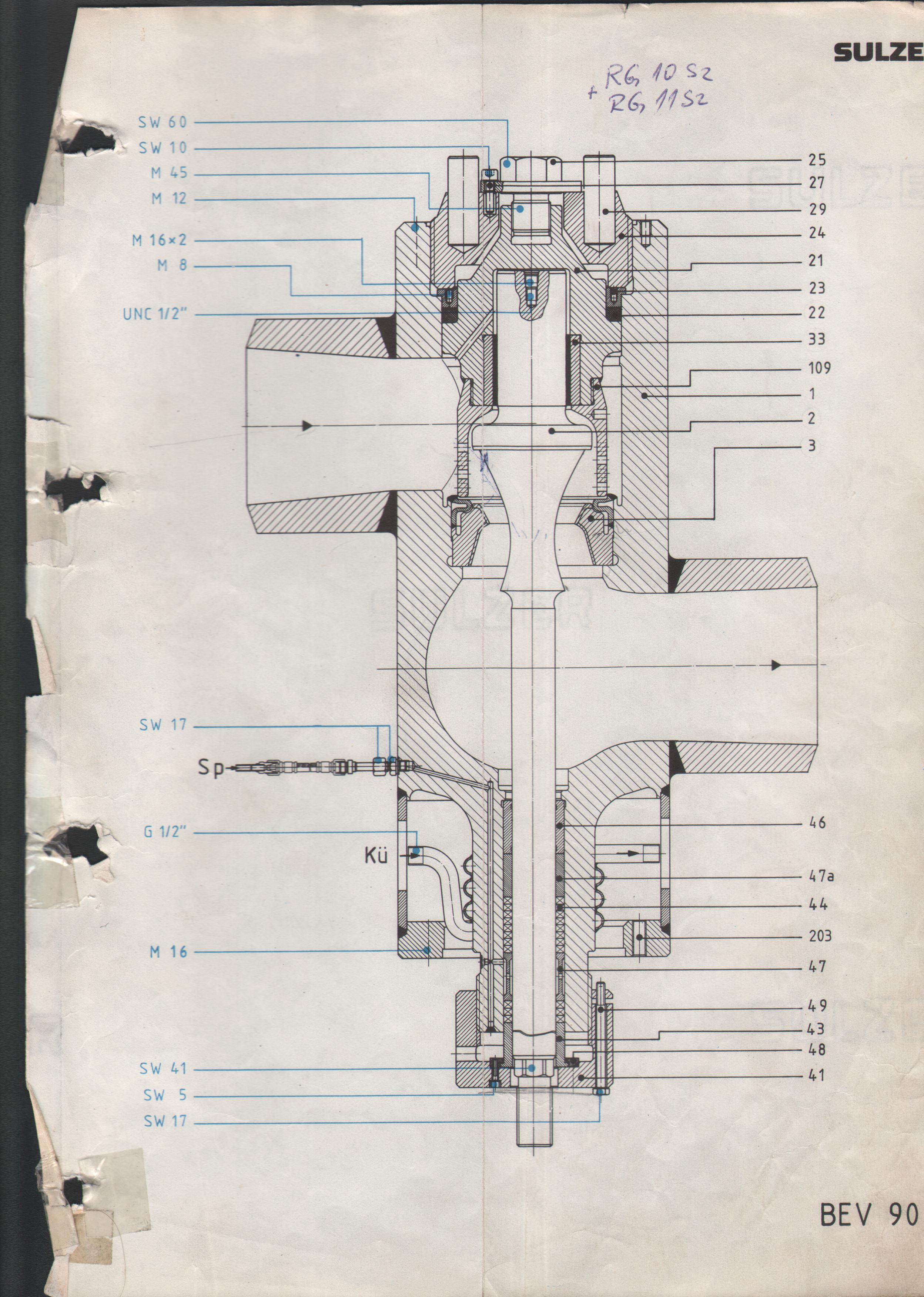 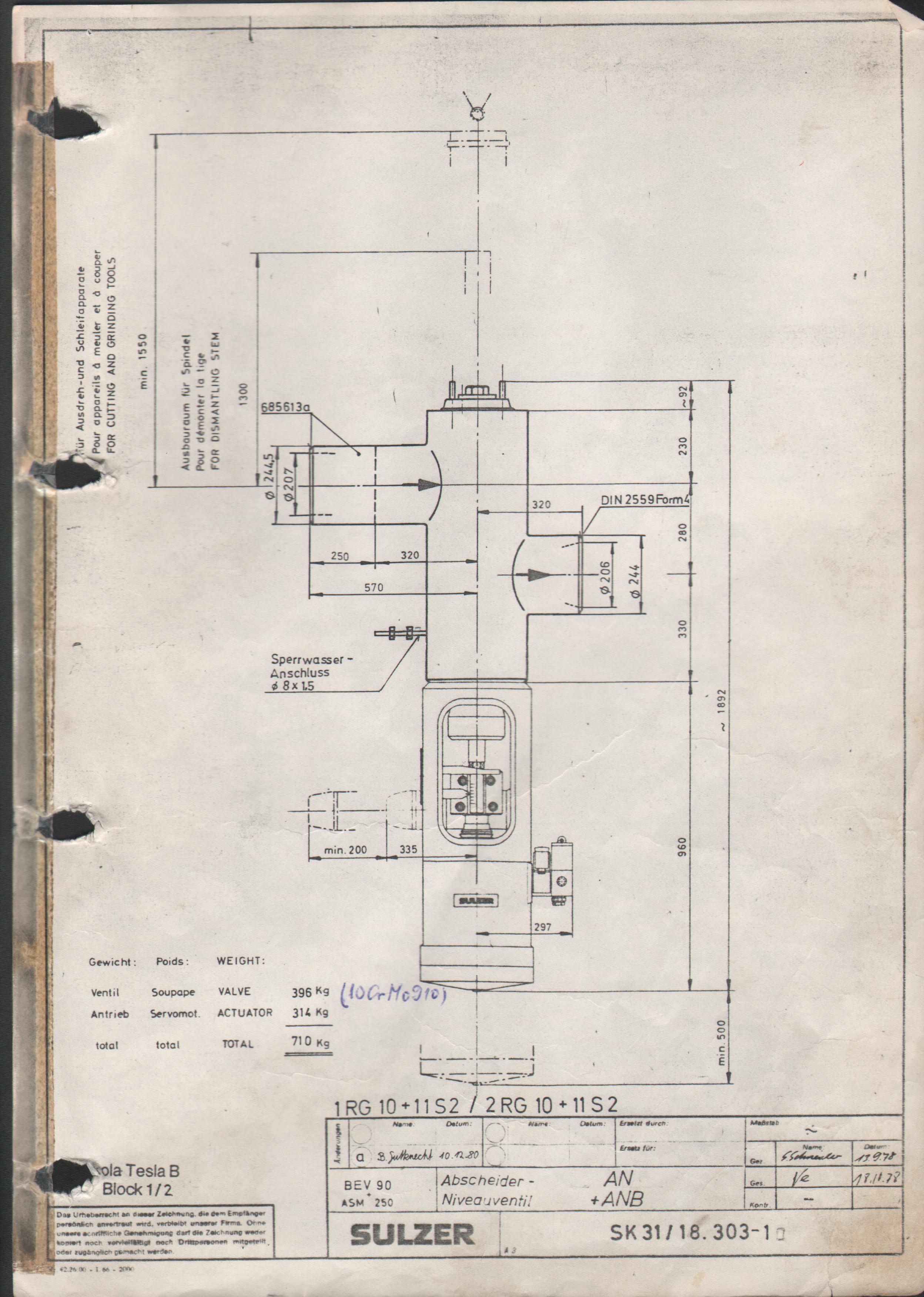 Електропривреда Србије  - ЕПСПривредно Друштво Термоелектране Никола Тесла,  Обреновац1.ОПШТЕ ПОДАТКЕ О ЈАВНОЈ НАБАВЦИ2.ПОДАТКЕ О ПРЕДМЕТУ ЈАВНЕ НАБАВКЕ3.УПУТСТВО ПОНУЂАЧИМА КАКО ДА САЧИНЕ ПОНУДУ4.ОБРАЗАЦ ПОНУДЕ5.УСЛОВЕ ЗА УЧЕШЋЕ У ПОСТУПКУ ЈАВНЕ НАБАВКЕ ИЗ ЧЛАНА 75. ЗЈН-А И УПУТСТВО КАКО СЕ ДОКАЗУЈЕ ИСПУЊЕНОСТ ТИХ УСЛОВА 6ОБРАЗАЦ СТРУКТУРЕ ПОНУЂЕНЕ ЦЕНЕ СА УПУТСТВОМ КАКО ДА СЕ ПОПУНИ7.ОБРАЗАЦ ТРОШКОВА ПРИПРЕМЕ ПОНУДЕ8.ОБРАЗАЦ ИЗЈАВЕ О НЕЗАВИСНОЈ ПОНУДИ9.ОБРАЗАЦ ИЗЈАВЕ О ОБАВЕЗАМА ПОНУЂАЧА НА ОСНОВУ ЧЛАНА 75. СТАВ 2. ЗЈН-А10.МОДЕЛ УГОВОРА 11.ТЕХНИЧКЕ СПЕЦИФИКАЦИЈЕ И ТЕХНИЧКЕ ДОКУМЕНТАЦИЈЕЕлектропривреда Србије  - ЕПСПривредно Друштво Термоелектране Никола Тесла,  Обреновац1.1Назив и адреса наручиоцаПривредно друштво "ТЕРМОЕЛЕКТРАНЕ НИКОЛА ТЕСЛА" д.о.о. ОБРЕНОВАЦБогољуба Урошевића Црног број 44., 11500 ОБРЕНОВАЦ1.2Огранак друштва - назив и адресаТЕНТ Б УшћеБогољуба Урошевића Црног број 44.1.3Интернет страница наручиоцаwww.tent.rs1.4Врста поступка Преговарачки поступак без објављивања позива за подношење понуда 1.5Основ за примену преговарачког поступка без објављивања јавног позиваТермоелектрана Б је највећа јединица у електроенергетском сиситему Републике Србије са два блока инсталиране снаге 2 пута 620 MW. На Тент Б су последњих година урађене реконструкције које су омогућиле повећање укупне снаге блокова за 10% иначе блокови раде у базном оптерећењу. Сви регулациони вентили који се налазе у оквиру котловске регулације су вентили чији је произвођач IMI/CCI/Sulzer од 1983 ( када је инсталиран први блок ) односно 1985 ( када је инсталиран други блок ) до данас, због унификације блокова. У међувремену су неки од постојећих вентила мењани новим такође од оригиналног произвођача ( да би у највећем броју случајева могла да се користи постојећа рерзерва као и наменске машине за  обраду и сечење седишта вентила ) али без замене њихових погона. Ови вентили раде у веома оштрим радним режимима као и вентили чији су резервни делови предмет ове набавке. Предмет набавке резеревних делова вентила се односи на вентиле који су на линији инсталације за старт котла ( RG10, 11S2... ) где су екстремни радни услови разлике притисака су Δp 230 bar и разлике температура су Δt 430 0 C, односно вентиле који су на линијама убризгавања у цевни систем котла ( NB31-34S1 ) где су изузетно високи радни притисци и радне температуре Pr 280 bar, Tr 275 0 C.Имајући у виду функцију ових вентила ( линије на инсталацијама за старт котла,  односно линије убризгавања у цевни систем котла ), повећање снаге блока за 10%, стање постојећих залиха ( које су изузетно скромне у односу на број вентила код којих су могући застоји имајући у виду функцију и радне услове ових вентила  ) као и базни режим рада наших највећих блокова неопходна је набавка захтеваних резервних делова од оригиналног произвођача. Оригинални произвођач опреме је IMI/CCI/Sulzer сходно томе понуду тражити од  истог.1.6Предмет јавне набавкеРезервни делови вентила  Sulzer1.7Циљ поступкаПоступак се спроводи ради закључења уговора о јавној набавци1.8КонтактВесна Стојановић vesna.stojanovic@tent.rs  Електропривреда Србије  - ЕПСПривредно Друштво Термоелектране Никола Тесла,  ОбреновацОпис предмета јавне набавкеРезервни делови вентила  SulzerНазив и ознака из општег речника набавке42132300 делови вентилаПредмет ЈН није обикован по партијамаЕлектропривреда Србије  - ЕПСПривредно Друштво Термоелектране Никола Тесла,  Обреновац1.Ивaн Ђурђeвић, Члан1.Иван Гајић, Заменик 2.Весна Стојановић, Члан,2.Наташа Матић, Заменик,3.Сњежана Здјелар, Члан,3.Вишња Лечић, Заменик,Електропривреда Србије  - ЕПСПривредно Друштво Термоелектране Никола Тесла,  ОбреновацПОДАЦИ О ПОНУЂАЧУПОДАЦИ О ПОНУЂАЧУНазив понуђача:Адреса понуђача:Име особе за контакт:e-mail:Телефон:Телефакс:Порески број понуђача (ПИБ):Матични број понуђача:Шифра делатности:Назив банке и број рачуна:Лице овлашћено за потписивање уговора:Ред.бројПредмет набавкеЈед.мереКоличинаЦена/ЈМИзнос1.Вретено вентила RG10S2, RG11S2 (BEV 90/2)ком12Седиште вентила RG10S2, RG11S2 (BEV 90/3)ком23Подршка седишта  вентила RG12S2 (BEV 90/2)ком14Поклопац ( звоно) вентилаNB31-34S1 (E22-3VB/007) ком15Заптивна чаура вентила NB31-34S1 (E22-3VB/013)ком1УКУПНОУКУПНОУКУПНОУКУПНОУКУПНОЕлектропривреда Србије  - ЕПСПривредно Друштво Термоелектране Никола Тесла,  ОбреновацРеднибројУслови:Докази:1.- да jе регистрован код надлежног органа, односно уписан у одговарајући регистар- ПРАВНО ЛИЦЕ: Извод из регистра Агенције за привредне регистре, односно извод из регистра надлежног Привредног суда 2.- да он и његов законски заступник нису осуђивани за неко од кривичних дела као чланови организоване криминалне групе, да нису осуђивани за кривична дела против привреде, кривична дела против животне средине, кривично дело примања или давања мита, кривично дело преваре- ПРАВНО ЛИЦЕ: -    За кривична дела организованог криминала - УВЕРЕЊЕ ПОСЕБНОГ ОДЕЉЕЊА (ЗА ОРГАНИЗОВАНИ КРИМИНАЛ) ВИШЕГ СУДА У БЕОГРАДУ, Београд, којим се потврђује да понуђач (правно лице) није осуђиван за неко од кривичних дела као члан организоване криминалне групе. С тим у вези на интернет страници Вишег суда у Београду објављено је обавештење http://www.bg.vi.sud.rs/lt/articles/o-visem-sudu/obavestenje-ke-za-pravna-lica.html-    За кривична дела против привреде, против животне средине, кривично дело примања или давања мита, кривично дело преваре – УВЕРЕЊЕ ОСНОВНОГ СУДА (које обухвата и податке из казнене евиденције за кривична дела која су у надлежности редовног кривичног одељења Вишег суда) на чијем подручју је седиште домаћег правног лица, односно седиште представништва или огранка страног правног лица, којом се потврђује да понуђач (правно лице) није осуђиван за кривична дела против привреде, кривична дела против животне средине, кривично дело примања или давања мита, кривично дело преваре.-Посебна напомена: Уколико уверење основног суда не обухвата податке из казнене евиденције за кривична дела која су у надлежности редовног кривичног одељења Вишег суда, потребно је да поред уверења Основног суда правно лице достави И УВЕРЕЊЕ ВИШЕГ СУДА на чијем подручју је седиште домаћег правног лица, односно седиште представништва или огранка страног правног лица, којом се потврђује да понуђач (правно лице) није осуђиван за кривична дела против привреде и кривично дело примања мита."-за законског заступника - уверење из казнене евиденције надлежне полицијске управе Министарства унутрашњих послова– захтев за издавање овог уверења може се поднети према месту рођења (сходно члану 2. став 1. тачка 1) Правилника о казненој евиденцији («Сл. лист СФРЈ», бр. 5/79) - орган надлежан за унутрашње послове општине на чијој територији је то лице рођено), али и према месту пребивалишта.НАПОМЕНЕ које важе и за физичко и за правно лице: У случају да понуду подноси правно лице потребно је доставити СВЕ доказе И за правно лице И за законског заступникаУ случају да правно лице има више законских заступника, ове доказе доставити за сваког од њихОви докази не могу бити старији од два месеца пре отварања понуда.3.- да му није изречена мера забране обављања делатности, која је на снази у време објављивања позива за подношење понуда ПРАВНО ЛИЦЕ: Потврде привредног и прекршајног суда да му није изречена мера забране обављања делатности, или потврда Агенције за привредне регистре да код овог органа није регистровано, да му је као привредном друштву изречена мера забране обављања делатностиНапомена:Потврде морају бити издате након слања позива за подношење понуда .4.- да је измирио доспеле порезе, доприносе и друге јавне дажбине у складу са прописима Републике Србије или стране државе када има седиште на њеној територији1.Уверење Пореске управе Министарства финансија и привреде да је измирио доспеле порезе и доприносе и2.Уверење Управе јавних прихода града, односно општине да је измирио обавезе по основу изворних локалних јавних приходаНапомена: Ова уверења не могу бити старија од два месеца пре отварања понуда5.- да је поштовао обавезе које произлазе из важећих прописа о заштити на раду, запошљавању и условима рада, заштити животне средине и права на  интелектуалну својину.Потписан и печатом оверен ,,ОБРАЗАЦ ИЗЈАВЕ О ОБАВЕЗАМА ПОНУЂАЧА НА ОСНОВУ ЧЛ. 75. СТАВ 2. ЗЈН-А '' (Образац 6.)1.Ивaн Ђурђeвић, Члан1.Иван Гајић, Заменик 2.Весна Стојановић, Члан,2.Наташа Матић, Заменик,3.Сњежана Здјелар, Члан,3.Вишња Лечић, Заменик,Електропривреда Србије  - ЕПСПривредно Друштво Термоелектране Никола Тесла,  ОбреновацРед.бројПредмет набавкеКоличинаЈЕДИНИЧНА ЦЕНА без ПДВ (евра)ЈЕДИНИЧНА ЦЕНА са ПДВ (евра)УКУПНА   ЦЕНА без ПДВ(евра)УКУПНА ЦЕНА СА ПДВ (евра)12345 6 = (3x4)7=(3x5)1.Вретено вентила RG10S2, RG11S2 (BEV 90/2)12.Седиште вентила RG10S2, RG11S2 (BEV 90/3)23.Подршка седишта  вентила RG12S2 (BEV 90/2)14.Поклопац ( звоно) вентилаNB31-34S1 (E22-3VB/007) 15.Заптивна чаура вентила NB31-34S1 (E22-3VB/013)1УКУПНОУКУПНОУКУПНОУКУПНОУКУПНОПосебно исказани трошкови у % (царина,монтажа,трошкови превоза, осигурање и др.), Посебно исказани трошкови у % (царина,монтажа,трошкови превоза, осигурање и др.), - добра- царина- трошкови превоза- осигурање- монтажа и  демонтажа- остале услуге- - УКУПНO            100 %Електропривреда Србије  - ЕПС       Привредно Друштво Термоелектране Никола Тесла,  ОбреновацВрста трошковаИзнос трошкова1.2.3.    4.5.6.Електропривреда Србије  - ЕПС       Привредно Друштво Термоелектране Никола Тесла,  ОбреновацЕлектропривреда Србије  - ЕПС       Привредно Друштво Термоелектране Никола Тесла,  ОбреновацЕлектропривреда Србије  - ЕПС       Привредно Друштво Термоелектране Никола Тесла,  Обреновац______________________________________________.Електропривреда Србије  - ЕПСПривредно Друштво Термоелектране Никола Тесла,  ОбреновацNoIdentificationSistemDesignTypeManufacturerNoIdentificationProduct designationPositionPiecesManufacturerA.RG10S2, RG11S2 Control Valve ( Flaschenablass )Abscheider-Niveauventil AN/ANB BEV 90Sulzer SK 31/18.303-1IMI / CCI / SULZER1.RG10S2, RG11S2 StemBEV90/21IMI / CCI / SULZER2.RG10S2, RG11S2 SeatBEV90/32IMI / CCI / SULZERB.RG12S2 Control Valve ( Flaschenablass )Abscheider-Anfah rventil AA S 160 DSulzer SK 38/65466-4IMI / CCI / SULZER3.RG12S2 SpannscheibeS 160 D/101IMI / CCI / SULZERC.NB31S1NB32S1NB33S1NB34S1Control ValveSpray water valveE22-3SVBAssembly drawing103222459202IMI / CCI / SULZER4.NB31S1NB32S1NB33S1NB34S1BonnetE22-3SVB/0071IMI / CCI / SULZER5.NB31S1NB32S1NB33S1NB34S1Gland BushE22-3SVB/0131IMI / CCI / SULZERРбТехнолошка ознакаСистемОзнакаТипПроизвођачРбТехнолошка ознакаФункцијаПозицијаКомадаПроизвођачA.RG10S2, RG11S2 Инсталација за старт котлаРегулациони вентилBEV 90Sulzer SK 31/18.303-1IMI / CCI / SULZER1.RG10S2, RG11S2 ВретеноBEV90/21IMI / CCI / SULZER2.RG10S2, RG11S2 СедиштеBEV90/32IMI / CCI / SULZERB.RG12S2 Инсталација за старт котлаРегулациони вентилS 160 DSulzer SK 38/65466-4IMI / CCI / SULZER3.RG12S2 Подлошка седиштаS 160 D/101IMI / CCI / SULZERC.NB31S1NB32S1NB33S1NB34S1Убризгавање у цевни систем котлаРегулациони вентилE22-3SVBAssembly drawing103222459202IMI / CCI / SULZER4.NB31S1NB32S1NB33S1NB34S1PoklopacE22-3SVB/0071IMI / CCI / SULZER5.NB31S1NB32S1NB33S1NB34S1Заптивна чаураE22-3SVB/0131IMI / CCI / SULZER